Topic 12 – Review BookEarth’s Dynamic Crust and InteriorDefine the Vocabulary1.  asthenosphere ______________________________________________________________________2.  continental crust ____________________________________________________________________3.  Convection current __________________________________________________________________4.  Convergent plate boundary____________________________________________________________5.  Divergent plate boundary______________________________________________________________6.  earthquake _________________________________________________________________________7.  earthquake magnitude scale___________________________________________________________8.  epicenter __________________________________________________________________________9.  fault ______________________________________________________________________________10.  focus _____________________________________________________________________________11.  hot spot __________________________________________________________________________12.  inner core _________________________________________________________________________13.  island arc _________________________________________________________________________14. lithosphere and lithospheric plate ______________________________________________________15. mantle ____________________________________________________________________________ 16.  mid-ocean ridge ____________________________________________________________________17.  Moho ____________________________________________________________________________18.  oceanic crust ______________________________________________________________________19.  ocean trench ______________________________________________________________________20.  original horizontality_________________________________________________________________21.  outer core ________________________________________________________________________22.  plate tectonic theory ________________________________________________________________23.  P-waves __________________________________________________________________________24.  reversal of earth’s magnetic polarity ____________________________________________________25.  rift (zone) _________________________________________________________________________26.  seismic wave ______________________________________________________________________27.  sea-floor spreading _________________________________________________________________28.  subduction zone ____________________________________________________________________29.  subsidence ________________________________________________________________________30.  S-waves __________________________________________________________________________31.  transform plate boundary ____________________________________________________________32.  tsunami __________________________________________________________________________33.  uplifted ___________________________________________________________________________Answer the following questions.Topic Overview1.  What is the relationship between the crust and the lithosphere? ___________________________________________________________________________________________________________________Small Crustal Changes2.  The concept of original horizontality assumes that _________________________________________3. Deformed rock layers no longer show their original horizontality. Some of the types of deformed layers are:_________________ rock layers are bent or curved.  _____________  rock layers are slanted or tipped.   _________________ rock layers are offset or displaced along a type of crack called a fault.  A fault is a crack in a mass of rock along which ___________________________________________________________________________4.  Sketch horizontal, tilted, folded and faulted strata (figure 12-1)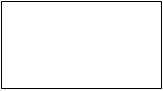 Earthquakes and Igneous Activity, Including Volcanoes5.  Earthquakes start at the _______________ , from which the waves of energy are emitted.  The location on the Earth’s surface directly above the focus is called the __________________.  6.  Label the fault, focus and epicenter on the diagram below (based on figure 12-2). Earthquake Waves7.  P-waves, also called _____________________, cause the particles they travel through to vibrate ____________________________________ .  The slower S-waves, also called ____________________, cause the particles they travel through to vibrate ____________________________________________Study Figure 12-3 – a simple seismograph and seismogramProperties of Earthquake Waves8.  P-waves always travel (faster / slower) than S-waves through the same material.9.  How does the density of the material seismic waves travel through affect the velocity of the waves?_____________________________________________________________________________________10.  Put a check in the box if the wave can travel through matter in this state.Location of an epicenter11.  What information can be determined by knowing the time interval between the arrival of the p-waves and the s-waves?  (Read this section carefully to answer this question)Figure 12-4 is very similar to p.11 of the ESRT’s.  12.  To find the position of the epicenter, at least _______ seismograph locations must be used.13.  Study figure 12-5.  Read the blurb under the figure to explain how the distance from the epicenter of three seismograph locations can be used to locate the epicenter of an earthquake. ____________________________________________________________________________________________________Magnitude of Earthquakes Figure 12-614.  How is an earthquake’s magnitude measured?  How does a seismograph indicate the magnitude of an earthquake?_____________________________________________________________________________________________________________________________________________________________15.  Scientists cannot accurately predict earthquakes but they can make some reasonable assumptions – zones of where most earthquakes occur.  Using Figure 12-9, where are most earthquakes located?__________________________________________________________________________________________Emergency Planning for Earthquakes16.  Name 2 prevention / planning strategies that can be done on a community level to protect its citizens?1.___________________________________________________________________________________2.___________________________________________________________________________________Tsunami17. In figure 12-7, what produced the tsunami?_______________________________________________Igneous Activity and Volcanoes18.  Magma is below the surface within the lithosphere (intrusive) .  Lava is when magma reaches the surface (extrusive).  What type of rock forms volcanoes? _______________________________________19.  List two natural hazards associated with volcanic eruptions:1.___________________________________________________________________________________2.___________________________________________________________________________________Prediction of Volcanic Eruptions20.  When magma moves upward before volcanic eruptions, it pushes rock out of the way, causing hundreds of _____________________ .A model of Earth’s Interior21.  How have scientists learned about the Earth’s interior?__________________________________________________________________________________________________________________________22.  How is the study of the Earth’s interior similar to studying the human body with x-rays?_______________________________________________________________________________________________Zones of Earth Figures 12-10 and 12-11 (page 10 of ESRT)23.  What is the boundary / interface that separates the mantle from the crust?____________________24.  How was the asthenosphere discovered? ________________________________________________25.  Beneath the mantle Earth’s core is divided into two parts – the ____________ and ______________26.  State 2 reasons why scientists believe the outer core is liquid.1.___________________________________________________________________________________2.___________________________________________________________________________________27.  Why is it believed that the inner core is solid? _________________________________________________________________________________________________________________________________Use figure 12-10 to answer 28- 30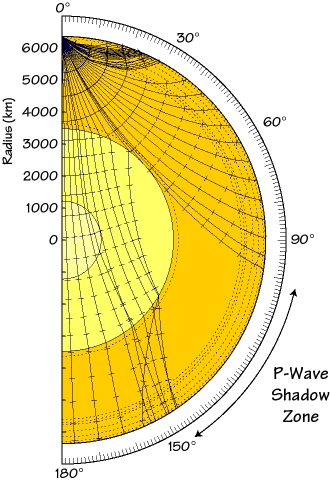 Earth’s crust31.  What are 2 differences between continental and oceanic crust? 1. ___________________________________________________________________________________2. ___________________________________________________________________________________Composition of Earth’s Interior32.  Why do most scientists think the earth’s interior is composed of iron and nickel? _____________________________________________________________________________________________________Plate TectonicsThe Plate Tectonic Theory33.  Is there a difference between plates, lithospheric plates, and tectonic plates?  (Y/N)34.  Approximately how much do the lithospheric plates move each year?_________________________35.  Study figure 12-12.  What do these diagrams show us about the positions of the continents?___________________________________________________________________________________________The Three Types of Plate Boundaries36.  What features, other than lava flows, are associated with divergent boundaries?_____________________________________________________________________________________________________37.  When divergence is within the oceanic crust, the faulting and volcanic activity result in a _________ _____________ ____________, a mountain range at the bottom of the ocean that is composed mostly of volcanoes and lava flows. figure 12-13b.  38.  There are 3 varieties of convergent plate boundaries:		A.  Oceanic   Oceanic		B.  Continental   Continental		C.  ___________   _________________39.  Which 2 varieties result in Subduction?1.___________________________________________________________________________________2.___________________________________________________________________________________ 40.  What feature is always formed when subduction happens and state one interesting fact about these features? _____________________________________________________________________________________________________________________________________________________________41.  What happens when two continental plates collide?  ___________________________________________________________________________________________________________________________41b. This is happening today in the Himalayas where _______________is colliding with _____________.Transform Plate Boundaries42.  What is the name of the famous Transform Plate Boundary in the ?____________________________________________________________________________________________________Driving Forces of Plate Tectonics43.  What is the driving force behind Plate Tectonics?_______________________________________________________________________________________________________________________________Hot Spots44.  Explain the similarity between , , and possibly the .____________________________________________________________________________________________________Effects of Plate Tectonics (I think this is better titled Evidence for Plate Tectonics)Appearance of Continents45.  What about the appearance of the continents suggests the existence of a past supercontinent?__________________________________________________________________________________________________________________________________________________________________________Features of Landmasses46.  How can the fossil remains of a creature like Glossopteris lend credit to the theory of plate tectonics?__________________________________________________________________________________________________________________________________________________________________47.  What is strange about finding coal deposits near the poles and evidence of glaciation near the equator?  How does the theory of plate tectonics explain these observations?___________________________________________________________________________________________________________Age and Heat Patterns of Oceanic Rocks48. What is the relationship between age of the bedrock and the distance from the mid-ocean ridge?  Represent it graphically too.______________________________________________________________________________________________Magnetic Patterns of Oceanic Basaltic Rocks49. .  What happens to Earth’s magnetic poles every several thousands of years?  It is the symmetry of these magnetic reversals that supports Plate Tectonic Theory! Go back to figure 12-13a and 12-13b to recognize the symmetry between plate 1 and plate 2.______________________________________________________________________________________________________________________________P-waveS-waveSolidLiquidGas